vMJL 2022 GIRLS STANDINGSStandings (Head-to-Head is the first Tie-Breaker, Goals Differential is the third the second, while Goals Scored is the third)ScoresLeading ScorersCautions & EjectionsSuspensions*Carry-over Suspension from previous seasonStandings (Head-to-Head is the first Tie-Breaker, Goals Differential is the third the second, while Goals Scored is the third)ScoresLeading ScorersCautions & EjectionsSuspensions*Carry-over Suspension from previous seasonStandings (Head-to-Head is the first Tie-Breaker, Goals Differential is the third the second, while Goals Scored is the third)ScoresLeading ScorersCautions & EjectionsSuspensions*Carry-over Suspension from previous seasonStandings (Head-to-Head is the first Tie-Breaker, Goals Differential is the third the second, while Goals Scored is the third)ScoresLeading ScorersCautions & EjectionsSuspensions*Carry-over Suspension from previous seasonStandings (Head-to-Head is the first Tie-Breaker, Goals Differential is the third the second, while Goals Scored is the third)ScoresLeading ScorersCautions & EjectionsSuspensions*Carry-over Suspension from previous seasonStandings (Head-to-Head is the first Tie-Breaker, Goals Differential is the third the second, while Goals Scored is the third)ScoresLeading ScorersCautions & EjectionsSuspensions*Carry-over Suspension from previous seasonStandings(Head-to-Head is the first Tie-Breaker, Goals Differential is the third the second, while Goals Scored is the third)ScoresLeading ScorersCautions & EjectionsSuspensions*Carry-over Suspension from previous seasonStandings(Head-to-Head is the first Tie-Breaker, Goals Differential is the third the second, while Goals Scored is the third)ScoresLeading ScorersCautions & EjectionsSuspensions*Carry-over Suspension from previous seasonStandings (Head-to-Head is the first Tie-Breaker, Goals Differential is the third the second, while Goals Scored is the third)ScoresLeading ScorersCautions & EjectionsSuspensions*Carry-over Suspension from previous seasonStandings (Head-to-Head is the first Tie-Breaker, Goals Differential is the third the second, while Goals Scored is the third)ScoresLeading ScorersCautions & EjectionsSuspensions*Carry-over Suspension from previous season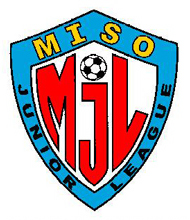 U-19 Girls GoldTEAMWLTGFGAPTSLEAHI 06 Premier40118213LEAHI 04/0521215108RUSH 04G East22112167RUSH 05G11311116RUSH 06G122585LEAHI 050418231WEEK 1WEEK 2WEEK 2WEEK 3LEAHI 04/05  5  -  RUSH 04G East  1LEAHI 06 Prem  0  -  RUSH 05G  0RUSH 06G  1  -  LEAHI 05  1RUSH 04G East  4  -  RUSH 06G  1RUSH 05G  4  -  LEAHI 05  3LEAHI 04/05  0  -  LEAHI 06 Prem  4RUSH 04G East  4  -  RUSH 06G  1RUSH 05G  4  -  LEAHI 05  3LEAHI 04/05  0  -  LEAHI 06 Prem  4LEAHI 06 Prem  2  -  RUSH 06G  1RUSH 05G  1  -  LEAHI 04/05  3LEAHI 05  3  -  RUSH 04G East  4WEEK 4WEEK 4WEEK 5WEEK 5RUSH 04G East  3  -  RUSH 05G  3RUSH 06G  1  -  LEAHI 04/05  1LEAHI 05  1  -  LEAHI 06 Prem  6RUSH 04G East  3  -  RUSH 05G  3RUSH 06G  1  -  LEAHI 04/05  1LEAHI 05  1  -  LEAHI 06 Prem  6LEAHI 04/05  5  -  LEAHI 05  0RUSH 04G East  0  -  LEAHI 06 Prem  4RUSH 05G  0  -  RUSH 06G  1LEAHI 04/05  5  -  LEAHI 05  0RUSH 04G East  0  -  LEAHI 06 Prem  4RUSH 05G  0  -  RUSH 06G  1WEEK 6WEEK 6WEEK 7WEEK 7#5 RUSH 06G  2 –vs-  #6 LEAHI 05  1SEMIFINAL 1#1 LEAHI 06 Premier  3  –vs-  #4 RUSH 05G  1SEMIFINAL 2#2 LEAHI 04/05  1  –vs-  #3 RUSH 04G East  0#5 RUSH 06G  2 –vs-  #6 LEAHI 05  1SEMIFINAL 1#1 LEAHI 06 Premier  3  –vs-  #4 RUSH 05G  1SEMIFINAL 2#2 LEAHI 04/05  1  –vs-  #3 RUSH 04G East  0SF2 L RUSH 04G East -vs-  #5 RUSH 06GSF1 L RUSH 05G -vs-  #6 LEAHI 05CHAMPIONSHIPLEAHI 06 Premier  -vs-  LEAHI 04/05SF2 L RUSH 04G East -vs-  #5 RUSH 06GSF1 L RUSH 05G -vs-  #6 LEAHI 05CHAMPIONSHIPLEAHI 06 Premier  -vs-  LEAHI 04/05PLAYERTEAMGOALSI’AI FUAMATU-MAAFALALEAHI 06 Premier9ELLIE GUSMANRUSH 04G East5LIV DEELYLEAHI 04/05 Premier3NIKKI MAULEAHI 06 Premier3CANDACE CHINGRUSH 04G East3JULIA OKARUSH 06G3KAILEE WILSONLEAHI 04/05 Premier2REESE ADAROLEAHI 04/05 Premier2KAIA BORJE-PEEPLESLEAHI 05G2SARAYA BURGHARDTLEAHI 05G2JADE ALVERIORUSH 05G2MADDIE HAUNIORUSH 05G2TAVENA OLIVERARUSH 05G2KAMRYN KALEIOHILEAHI 04/05 Premier1KELSEY YOSHIKAWALEAHI 04/05 Premier1NIKKI MAULEAHI 04/05 Premier1TALIA AGBAYANILEAHI 04/05 Premier1AVAH NAVARESLEAHI 05G1RISSA HARALEAHI 05G1RYLIE BURGHARDTLEAHI 05G1TIA HOLEAHI 05G1ZOE MAIKAILEAHI 05G1ALEXYS NAKAMOTOLEAHI 06 Premier1ANUHEA ILAELEAHI 06 Premier1HEHLIA SALANOALEAHI 06 Premier1LAUREN MATSUBARALEAHI 06 Premier1MARLEY ESPIAULEAHI 06 Premier1XEHLIA SALANOALEAHI 06 Premier1ZOE MAIKAILEAHI 06 Premier1ANDI WATSONRUSH 04G East1KEIRA PANGRUSH 04G East1MICHAELLA COXRUSH 04G East1RAE KAMIKAWARUSH 04G East1AERYN HATICORUSH 05G1AVA WATANABERUSH 05G1BRALYN BOCTOTARUSH 05G1BREENALYN SHIMABAKURORUSH 05G1Kaelyn jaenssonRUSH 05G1MARI IGERUSH 05G1ABBY HIRONAKARUSH 06G1FAITH HINESRUSH 06G1JAEL KAPUAALARUSH 06G1TAVENA OLIVERARUSH 06G1Own GoalsVarious0PLAYERTEAMYRRYLIE BURGHARDTLEAHI 05G1MAILE KAHELELEAHI 06G1JAEDA DEAYANLEAHI 04/05 Premier1KACLIAH KAHANALEAHI 04/05 Premier1I’AI FUAMATU-MAAFALALEAHI 06 Premier1XEHLIA SALANOALEAHI 06 Premier1DatePlayerTeamReasonSuspension1 Game (1)1 Game (1)1 Game (1)U-19 Girls SilverTEAMWLTGFGAPTSRUSH 05G Nero41028212LEAHI 06 Maile31110810RUSH 06G Black2115107SURF HAWAII 06G-II221667NEMESIS SA1404163H.S.A. 04/05G0313101WEEK 1WEEK 2WEEK 2WEEK 3RUSH 05G Nero  5  -  LEAHI 06 Maile  0H.S.A. 04/05G  2  -  NEMESIS SA  3SURF HI 06G-II  1  -  RUSH 06G Black  2LEAHI 06 Maile  2  -  SURF HI 06G-II  0NEMESIS SA  0  -  RUSH 06G Black  2RUSH 05G Nero  5  -  H.S.A. 04/05G  0LEAHI 06 Maile  2  -  SURF HI 06G-II  0NEMESIS SA  0  -  RUSH 06G Black  2RUSH 05G Nero  5  -  H.S.A. 04/05G  0H.S.A. 04/05G  0  -  SURF HI 06G-II  0NEMESIS SA  0  -  RUSH 05G Nero  9RUSH 06G Black/  1  -  LEAHI 06 Maile  1WEEK 4WEEK 4WEEK 5WEEK 5LEAHI 06 Maile  5  -  NEMESIS SA  1SURF HI 06G-II  2  -  RUSH 05G Nero  1RUSH 06G Black  -  H.S.A. 04/05GLEAHI 06 Maile  5  -  NEMESIS SA  1SURF HI 06G-II  2  -  RUSH 05G Nero  1RUSH 06G Black  -  H.S.A. 04/05GRUSH 05G Nero  8  -  RUSH 06G Black  0LEAHI 06 Maile  2  -  H.S.A. 04/05G  1NEMESIS SA  1  -  SURF HI 06G-II  3RUSH 05G Nero  8  -  RUSH 06G Black  0LEAHI 06 Maile  2  -  H.S.A. 04/05G  1NEMESIS SA  1  -  SURF HI 06G-II  3WEEK 7WEEK 7WEEK 8WEEK 8#5 NEMESIS SA  2  -vs-  #6 H.S.A. 04/05G  0SEMIFINAL 1#1 RUSH 05G Nero  1  -vs-  #4 SURF HAWAII 06G-II  2SEMIFINAL 2#2 LEAHI 06 Maile  1  -vs-  #3 RUSH 06G Black  3#5 NEMESIS SA  2  -vs-  #6 H.S.A. 04/05G  0SEMIFINAL 1#1 RUSH 05G Nero  1  -vs-  #4 SURF HAWAII 06G-II  2SEMIFINAL 2#2 LEAHI 06 Maile  1  -vs-  #3 RUSH 06G Black  3LEAHI 06 Maile  1  -vs-  #5 NEMESIS SA  2RUSH 05G Nero  4  -vs-  #6 H.S.A. 04/05G  1CHAMPIONSHIPRUSH 06G Black  0  -vs-  SURF HAWAII 06G-II  5LEAHI 06 Maile  1  -vs-  #5 NEMESIS SA  2RUSH 05G Nero  4  -vs-  #6 H.S.A. 04/05G  1CHAMPIONSHIPRUSH 06G Black  0  -vs-  SURF HAWAII 06G-II  5PLAYERTEAMGOALSKALIA FRANKLINSURF HAWAII 06G-II5IONARE VE’ESURF HAWAII 06G-II4KELSEY ANN SATOLEAHI 06B Maile3AERYN HATICORUSH 05G Nero3LEILA LEANORUSH 05G Nero3MAXI TAIRARUSH 05G Nero3ANDRIAH WATSONRUSH 06G Black3KODIE TANITAH.S.A. 04/05G2I’AI FUAMATU-MAAFALALEAHI 06B Maile2KIANA MORRISONLEAHI 06B Maile2NIKKI MAULEAHI 06B Maile2ALAYNIA KIESELNEMESIS SA2KAMALANI YAMASHITANEMESIS SA2KIARA SUGIMURANEMESIS SA2JADE ATENORUSH 05G Nero2KRISLYN UYEDARUSH 05G Nero2KYLA YAMIDARUSH 05G Nero2PAIPER GARCIA SURF HAWAII 06G-II2JANNIE GONZALESH.S.A. 04/05G1MADISON VIERNESH.S.A. 04/05G1KAILEIGH-ANN RAGODOSLEAHI 06B Maile1RYLIE TERAOKALEAHI 06B Maile1MADISON POWELLNEMESIS SA1ALANA NAKAMOTORUSH 05G Nero1AVA-ROSE WHITMERRUSH 05G Nero1CHARLIE SILVARUSH 05G Nero1COLBIE TOMRUSH 05G Nero1EMMA HIGASHIRUSH 05G Nero1JASLENE CAYETANORUSH 05G Nero1JESSICA ANCHETARUSH 05G Nero1KAMAILE LAINASRUSH 05G Nero1KYLA LUMRUSH 05G Nero1MADDISON HAVANCORUSH 05G Nero1MADISON RAGAMATRUSH 05G Nero1MALIA WAYASUMARUSH 05G Nero1MARI IGERUSH 05G Nero1MIYAH SUFFERRUSH 05G Nero1SHANTI NGRUSH 05G Nero1SIERRA BORGESRUSH 05G Nero1TAEGAN SARAGOSA-DEOCARESRUSH 05G Nero1TAYLOR GALLANORUSH 05G Nero1ABBYHIRONAKARUSH 06G Black1BROOKE PEREIRARUSH 06G Black1EMMA-ROSE PARKERRUSH 06G Black1KEIRA PANGRUSH 06G Black1TAYLOR YOSHIMURARUSH 06G Black1KAITLYN SHIGETASURF HAWAII 06G-II1OCEAN BUSTAMANTESURF HAWAII 06G-II1Own GoalsVarious0PLAYERTEAMYRANELA LESLIESURF HAWAII 06G-II1CASSIE JENKINSSURF HAWAII 06G-II1ALYSSA KEOLAH.S.A. 04/05G1DatePlayerTeamReasonSuspension10/8/22AMARI MURRAYSURF HI 06 IID.O.G.S.O.1 Game (1)1 Game (1)1 Game (1)U-17 Girls PlatinumTEAMWLTGFGAPTSWHITFIELD 07G Royal51022415RUSH 07G41122513RUSH 08G420161012H.S.A. 07G32191610LEAHI 07 Prem Blue2222278LEAHI 07 Prem Green1506243H.S.A. 06G0600310WEEK 1WEEK 2WEEK 2WEEK 3RUSH 07G  1  -  H.S.A. 07G  2LEAHI 07 Prem Green  0  -  RUSH 08G  2WHITFIELD 07G Royal  7  -  H.S.A. 06G  0H.S.A. 07G  0  -  RUSH 08G  3WHITFIELD 07G Royal  3  -  LEAHI 07 Prem Blue  1RUSH 07G  4  -  LEAHI 07 Prem Green  2H.S.A. 07G  0  -  RUSH 08G  3WHITFIELD 07G Royal  3  -  LEAHI 07 Prem Blue  1RUSH 07G  4  -  LEAHI 07 Prem Green  2RUSH 08G  0  -  RUSH 07G  8LEAHI 07 Prem Blue  9  -  H.S.A. 06G  0LEAHI 07 Prem Green  0  -  H.S.A. 07G  3WEEK 4WEEK 5WEEK 5WEEK 6LEAHI 07 Prem Green  0  -  LEAHI 07 Prem Blue  9RUSH 07G  1  -  WHITFIELD 07G Royal  0H.S.A. 07G  2  -  H.S.A. 06G  0H.S.A. 06G  0  -  RUSH 07G  7WHITFIELD 07G Royal  4  -  H.S.A. 07G  0LEAHI 07 Prem Blue  0  -  RUSH 08G  1H.S.A. 06G  0  -  RUSH 07G  7WHITFIELD 07G Royal  4  -  H.S.A. 07G  0LEAHI 07 Prem Blue  0  -  RUSH 08G  1RUSH 08G  10  -  H.S.A. 06G  0RUSH 07G  1  -  LEAHI 07 Prem Blue  1LEAHI 07 Prem Green  2  -  WHITFIELD 07G Royal  6WEEK 7WEEK 7WEEK 8WEEK 8WHITFIELD 07G Royal  2  -  RUSH 08G  0LEAHI 07 Prem Blue  2  -  H.S.A. 07G  2H.S.A. 06G  0  -  LEAHI 07 Prem Green  2WHITFIELD 07G Royal  2  -  RUSH 08G  0LEAHI 07 Prem Blue  2  -  H.S.A. 07G  2H.S.A. 06G  0  -  LEAHI 07 Prem Green  25 LEAHI 07 Prem Blue  4  -  6 LEAHI 07 Prem Green  13 RUSH 08G  6  -  4 H.S.A. 07G  01 WHITFIELD 07G Royal  1  -  2 RUSH 07G  25 LEAHI 07 Prem Blue  4  -  6 LEAHI 07 Prem Green  13 RUSH 08G  6  -  4 H.S.A. 07G  01 WHITFIELD 07G Royal  1  -  2 RUSH 07G  2PLAYERTEAMGOALSKAIA BORJE-PEOPLESLEAHI 07 Premier Blue7HALEY-SCOTT RECARTEWHITFIELD 07G Royal7CHARLIE SILVARUSH 07G6KRYSLYN UYEDARUSH 08G5JAZLYN CHANGH.S.A. 07G3KELSEY YOSHIKAWALEAHI 07 Premier Blue3MIA MOSSLEAHI 07 Premier Blue3KAIA ZOLLERRUSH 07G3SIERRA BORGESRUSH 07G3JASLENE CAYETANORUSH 08G3KAAHUPAHAU MONTGOMERYWHITFIELD 07G Royal3MYA PASIONWHITFIELD 07G Royal3SARAH NAUMUWHITFIELD 07G Royal3LAILA LIMH.S.A. 07G2DEIZHA JACINTOLEAHI 07 Premier Blue2HALEY FERNANDEZLEAHI 07 Premier Blue2KEENA NAKAMURALEAHI 07 Premier Blue2TAYLOR THOMASLEAHI 07 Premier Blue2COLBIE TOMRUSH 07G2MATTISON TAIRARUSH 07G2SHANTI NGRUSH 07G2LOGAN LEERUSH 08G2LOGAN PANGRUSH 08G2RAEJIA-LI LIBRANDOWHITFIELD 07G Royal2DESTINY LOOKH.S.A. 07G1KAMALEI LEONGH.S.A. 07G1KILI GONSALVESH.S.A. 07G1MACI RIVERAH.S.A. 07G1AUBREY PROCTORLEAHI 07 Premier Blue1KAYLA MANIPONLEAHI 07 Premier Blue1LIANA JUANLEAHI 07 Premier Blue1MAYA GEORGELEAHI 07 Premier Blue1RHILEY DURANLEAHI 07 Premier Blue1MAYA GEORGELEAHI 07 Premier Green1MAYA YOSHIMURALEAHI 07 Premier Green1MIA MOSSLEAHI 07 Premier Green1TAYLOR THOMASLEAHI 07 Premier Green1CAMRYN KUNISHITARUSH 07G1CHLOE AYONONRUSH 07G1ERIN KUMASAKARUSH 07G1KYLA OKAMOTORUSH 07G1LEILA LEANORUSH 07G1LOGAN LEERUSH 07G1RYLEE UNABASAMIRUSH 07G1ISLEY LORENZORUSH 08G1JOLIANA MAYEDARUSH 08G1KAILA MEYERRUSH 08G1KAILEA ARIOLARUSH 08G1KIRCHA CAYETANORUSH 08G1LEIA TUPPERRUSH 08G1MIYAH SUSTERRUSH 08G1QUINN QUINABORUSH 08G1BROOKE PEILERWHITFIELD 07G Royal1CEYDIE WHITFIELDWHITFIELD 07G Royal1KAILA CORREAWHITFIELD 07G Royal1MYA KISHIDAWHITFIELD 07G Royal1NALEI SHANNONWHITFIELD 07G Royal1Own GoalsVarious0PLAYERTEAMYRSARAH NAUMUWHITFIELD 07G Royal1NALEI SHANNONWHITFIELD 07G Royal2DatePlayerTeamReasonSuspension1 Game (1)1 Game (1)1 Game (1)U-17 Girls GoldTEAMWLTGFGAPTSLEAHI 08 Premier41020612FC HAWAII 08G31123510RUSH 07G Blue32012129RUSH 08G Black221977LEAHI 07 Maile Blue1305173RUSH 08G Nero1405223WEEK 1WEEK 2WEEK 2WEEK 3LEAHI 08 Prem  4  -  RUSH 08G Black  0RUSH 08G Nero  0  -  FC HI 08G  10LEAHI 07 Maile Blue  2  -  RUSH 07G Blue  4RUSH 08G Black  5  -  LEAHI 07 Maile Blue  0FC HI 08G  5  -  RUSH 07G Blue  0LEAHI 08 Prem  1  -  RUSH 08G Nero  5RUSH 08G Black  5  -  LEAHI 07 Maile Blue  0FC HI 08G  5  -  RUSH 07G Blue  0LEAHI 08 Prem  1  -  RUSH 08G Nero  5RUSH 08G Nero  0  -  LEAHI 07 Maile Blue  3FC HI 08G  1  -  LEAHI 08 Prem  3RUSH 07G Blue  2  -  RUSH 08G Black  1WEEK 4WEEK 4WEEK 5WEEK 5RUSH 08G Black  1  -  FC HI 08G  1LEAHI 07 Maile Blue  0  -  LEAHI 08 Prem  8RUSH 07G Blue  6  -  RUSH 08G Nero  0RUSH 08G Black  1  -  FC HI 08G  1LEAHI 07 Maile Blue  0  -  LEAHI 08 Prem  8RUSH 07G Blue  6  -  RUSH 08G Nero  0LEAHI 08 Prem  4  -  RUSH 07G Blue  0RUSH 08G Black  2  -  RUSH 08G Nero  0FC HI 08G  6  -  LEAHI 07 Maile Blue  1LEAHI 08 Prem  4  -  RUSH 07G Blue  0RUSH 08G Black  2  -  RUSH 08G Nero  0FC HI 08G  6  -  LEAHI 07 Maile Blue  1WEEK 6WEEK 6WEEK 7WEEK 7#5 LEAHI 07 Maile Blue  5  -vs- #6 RUSH 08G Nero  1SEMIFINAL 1#1 LEAHI 08 Premier  0  -vs- #4 RUSH 08G Black  3SEMIFINAL 2#2 FC HAWAII 08G  2  -vs- #3 RUSH 07G Blue  0#5 LEAHI 07 Maile Blue  5  -vs- #6 RUSH 08G Nero  1SEMIFINAL 1#1 LEAHI 08 Premier  0  -vs- #4 RUSH 08G Black  3SEMIFINAL 2#2 FC HAWAII 08G  2  -vs- #3 RUSH 07G Blue  0SF2 L RUSH 07G Blue  1  -vs-  #5 LEAHI 07 Maile Blue  0SF1 L LEAHI 08 Premier  14 -vs-  #6 RUSH 08G Nero  0CHAMPIONSHIPFC HAWAII 08G  5  -vs-  RUSH 08G Black  0SF2 L RUSH 07G Blue  1  -vs-  #5 LEAHI 07 Maile Blue  0SF1 L LEAHI 08 Premier  14 -vs-  #6 RUSH 08G Nero  0CHAMPIONSHIPFC HAWAII 08G  5  -vs-  RUSH 08G Black  0PLAYERTEAMGOALSCAMRYN GOUVEIAFC HAWAII 08G12OLIVIA SCHIELLEAHI 08 Premier11PAISLEY YAMASHITAFC HAWAII 08G6KAMALANI MARLIERFC HAWAII 08G4ARIANNA CIFUENTES-SCHUTTELEAHI 07 Maile Blue4MAYA YOSHIMURALEAHI 08 Premier4KAITLYN OSADAFC HAWAII 08G3KAMMIE CHARLEAHI 08 Premier3KAMRYN ALBESOLEAHI 08 Premier3NATALYN FUJIKANELEAHI 08 Premier3JASLENE CAYETANORUSH 08G Black3JASLENE CAYETANORUSH Nero 08G3RHYLIE SKYLEAHI 07 Maile Blue2SHIA TULAFONOLEAHI 07 Maile Blue2JADE PAKLEAHI 08 Premier2JAYDE ELDREDGE-SAGAPOLUTELELEAHI 08 Premier2COLBIE TOMRUSH 07G Black2ALANA NAKAMOTORUSH 07G Blue2COLBIE TOMRUSH 07G Blue2NINA MARTINEZRUSH 07G Blue2SHYLA KAAI-MONTGOMERYRUSH 07G Blue2LOGAN LEERUSH 08G Black2SHELBY AOKIRUSH 08G Black2ZEIDA KAAI-MONTGOMERYRUSH 08G Black2AVERY TERAOKAFC HAWAII 08G1EMI HUGOFC HAWAII 08G1McKENNA TANGFC HAWAII 08G1PERRI ROSE VICTORINOFC HAWAII 08G1SILVIA-JANE WONG TAYLORFC HAWAII 08G1CHLOE CRABBELEAHI 07 Maile Blue1KAIALEAHI 07 Maile Blue1LUXI ATISANOELEAHI 07 Maile Blue1BROOLE HARRISLEAHI 08 Premier1EMILY SPARKSLEAHI 08 Premier1KAMRYN OKINAKALEAHI 08 Premier1RHYLIE SKYE RABANGLEAHI 08 Premier1SELENE WILLSLEAHI 08 Premier1CHLOE SHINRUSH 07G Blue1KYLYNN BORDCHESTRUSH 07G Blue1LYLA MATTHEWSRUSH 07G Blue1SRENA DOGESRUSH 07G Blue1CHLOE AYONONRUSH 08G Black1LYLA MATTHEWSRUSH 08G Black1ANUHEA MONTEILHRUSH Nero 08G1LEIMOMIMAKAMAE HOKOANARUSH Nero 08G1LILYANA KIMRUSH Nero 08G1Own GoalsVarious0PLAYERTEAMYRDatePlayerTeamReasonSuspension1 Game (1)1 Game (1)1 Game (1)U-17 Girls SilverTEAMWLTGFGAPTSSURF HAWAII 08G50039215LIGHTNING FC 07G410101512FC HAWAII 07G3201969H.S.A. 08G2307166RUSH 08G East1405183LEAHI 08 Maile0500200WEEK 1WEEK 2WEEK 2WEEK 3SURF HI 08G  3  -  FC HI 07G  1H.S.A. 08G  3  -  LEAHI 08 Maile  0RUSH 08G East  1  -  LIGHTNING 07G  2FC HI 07G  5  -  RUSH 08G East  0LEAHI 08 Maile  0  -  LIGHTNING 07G  2SURF HI 08G  5  -  H.S.A. 08G  1FC HI 07G  5  -  RUSH 08G East  0LEAHI 08 Maile  0  -  LIGHTNING 07G  2SURF HI 08G  5  -  H.S.A. 08G  1H.S.A. 08G  3  -  RUSH 08G East  2LEAHI 08 Maile  0  -  SURF HI 08G  11LIGHTNING 07G  3  - FC HI 07G  0  (f)WEEK 4WEEK 4WEEK 5WEEK 5FC HI 07G  6  -  LEAHI 08 Maile  0RUSH 08G East  0  -  SURF HI 08G  6LIGHTNING 07G  2  -  H.S.A. 08G  0FC HI 07G  6  -  LEAHI 08 Maile  0RUSH 08G East  0  -  SURF HI 08G  6LIGHTNING 07G  2  -  H.S.A. 08G  0SURF HI 08G  14  -  LIGHTNING 07G  1FC HI 07G  7  -  H.S.A. 08G  0LEAHI 08 Maile  0  -  RUSH 08G East  2SURF HI 08G  14  -  LIGHTNING 07G  1FC HI 07G  7  -  H.S.A. 08G  0LEAHI 08 Maile  0  -  RUSH 08G East  2WEEK 6WEEK 6WEEK 7WEEK 7#5 RUSH 08G East  0  -vs-  #6 LEAHI 08 Maile  1SEMIFINAL 1#1 SURF HAWAII 08G  14  -vs-  #4 H.S.A. 08G  0SEMIFINAL 2#2 LIGHTNING FC 07G  3  -vs-  #3 FC HAWAII 07G  0#5 RUSH 08G East  0  -vs-  #6 LEAHI 08 Maile  1SEMIFINAL 1#1 SURF HAWAII 08G  14  -vs-  #4 H.S.A. 08G  0SEMIFINAL 2#2 LIGHTNING FC 07G  3  -vs-  #3 FC HAWAII 07G  0SF2 L FC HAWAII 07G  -vs-  #5 RUSH 08G East SF1 L H.S.A. 08G  3  -vs-  #6 LEAHI 08 Maile  0 (f)CHAMPIONSHIPSURF HAWAII 08G  9  -vs-  LIGHTNING FC 07G  0SF2 L FC HAWAII 07G  -vs-  #5 RUSH 08G East SF1 L H.S.A. 08G  3  -vs-  #6 LEAHI 08 Maile  0 (f)CHAMPIONSHIPSURF HAWAII 08G  9  -vs-  LIGHTNING FC 07G  0PLAYERTEAMGOALSAILANI FRANKLINSURF HI 08G11KALIA FRANKLINSURF HI 08G9CAMRYN GOUVEIAFC HAWAII 07G7IONARE VE’E SURF HI 08G6PAISLEY YAMASHITA FC HAWAII 07G5LOKELANI ALMONYSURF HI 08G5KAITLYN OSADAFC HAWAII 07G4CASSIE JENKINSSURF HI 08G4JAEDA VERANOSURF HI 08G4KAYA LESLIESURF HI 08G4MAHEALANI BOERSTOEL-BLAINESURF HI 08G4HAYDEN CABANILLA-KUSURF HI 08G3OILI ALOYSURF HI 08G3RYLEE DWIGGINSSURF HI 08G3EMI HUGOFC HAWAII 07G2SIERRA DAVISH.S.A. 08G2LINDSEY KOUCHILIGHTNING FC 07G2MADILYN KUBALIGHTNING FC 07G2SOPHIA MICHINOLIGHTNING FC 07G2HALA’I PACARROSURF HI 08G2NOE KOBAYASHIFC HAWAII 07G1AVALEE McGUIREH.S.A. 08G1JADYN AYANOH.S.A. 08G1TAJA KAAIHUE TOLLEFSENH.S.A. 08G1TATUM MAMUADH.S.A. 08G1JADE PARKLEAHI ’08 Maile 1JENNA LINGENBRINKLIGHTNING FC 07G1KARA UEMOTOLIGHTNING FC 07G1LOVIE BARNHARTLIGHTNING FC 07G1PENNY PARKLIGHTNING FC 07G1CHIARA DOYLERUSH 08G East1HAILEY IMAIRUSH 08G East1JULIA HAYESRUSH 08G East1KILA-MAY NOSSERUSH 08G East1ANEALA SIBAYANSURF HI 08G1ANELA LESLIESURF HI 08G1CIANA ABURTOSURF HI 08G1NICOLE DREWSURF HI 08G1Own GoalsVarious0PLAYERTEAMYRHAYDEN CABANILLA-KUSURF HI 08G1AILANI FRANKLINSURF HI 08G1DatePlayerTeamReasonSuspension1 Game (1)1 Game (1)1 Game (1)U-14 Girls PlatinumTEAMWLTGFGAPTSFC HAWAII 09G Red51015515RUSH 09G41120713RUSH 10G41125913BALLISTIC 09G Burst22222128LEAHI 09 Premier24019236NEMESIS 09G Red0334143BALLASTIC 09G Blast0512371WEEK 1WEEK 2WEEK 2WEEK 3RUSH 09G  6  -  BALLISTIC 09G Blast  0RUSH 10G  7  -  BALLISTIC 09G Burst  0FC HI 09G Red  4  -  NEMESIS 09G Red  0BALLISTIC 09G Blast  0  -  BALLISTIC 09G Burst  12FC HI 09G Red  4  -  LEAHI 09 Prem  0RUSH 09G  3  -  RUSH 10G  2BALLISTIC 09G Blast  0  -  BALLISTIC 09G Burst  12FC HI 09G Red  4  -  LEAHI 09 Prem  0RUSH 09G  3  -  RUSH 10G  2BALLISTIC 09G Burst  2  -  RUSH 09G  2LEAHI 09 Prem  5  -  NEMESIS 09G Red  1RUSH 10G  6  -  BALLISTIC 09G Blast  1WEEK 4WEEK 5WEEK 5WEEK 6FC HI 09G Red  1  -  BALLISTIC 09G Burst  0LEAHI 09 Prem  9  -  BALLISTIC 09G Blast  0NEMESIS 09G Red  1  -  RUSH 10G  1RUSH 10G  5  -  LEAHI 09 Prem  4RUSH 09G  0  -  FC HI 09G Red  2BALLISTIC 09G Blast  0  -  NEMESIS 09G Red  0RUSH 10G  5  -  LEAHI 09 Prem  4RUSH 09G  0  -  FC HI 09G Red  2BALLISTIC 09G Blast  0  -  NEMESIS 09G Red  0NEMESIS 09G Red  0  -  RUSH 09G  2FC HI 09G Red  4  -  BALLISTIC 09G Blast  1LEAHI 09 Prem  0  -  BALLISTIC 09G Burst  6WEEK 7WEEK 7WEEK 8WEEK 8BALLISTIC 09G Burst  2  -  NEMESIS 09G Red  2RUSH 09G  7  -  LEAHI 09 Prem  1RUSH 10G  4  -  FC HI 09G Red  0BALLISTIC 09G Burst  2  -  NEMESIS 09G Red  2RUSH 09G  7  -  LEAHI 09 Prem  1RUSH 10G  4  -  FC HI 09G Red  05 LEAHI 09 Premier  0  -  6 NEMESIS 09G Red  3 (f)3 RUSH 10G  0  -  4 BALLISTIC 09G Burst  3CHAMIONSHIP1 FC HAWAII 09G Red  2  -  2 RUSH 09G  05 LEAHI 09 Premier  0  -  6 NEMESIS 09G Red  3 (f)3 RUSH 10G  0  -  4 BALLISTIC 09G Burst  3CHAMIONSHIP1 FC HAWAII 09G Red  2  -  2 RUSH 09G  0PLAYERTEAMGOALSBROOKE HARRISLEAHI 09 Premier11KAIA MALOIANRUSH 10G9KYLIE TANGFC HAWAII 09G Red6AVA LAUBALLISTIC 09G Burst4JAYDE ELDREDGE SAGAPOLUTELELEAHI 09 Premier4ARIANNA HOLMES-STAMMRUSH 09G4LANA NAKAYAMABALLISTIC 09G Burst3AVERY TERAOKAFC HAWAII 09G Red3Saydie jean kauhaneLEAHI 09 Premier3KAIA MALOIANRUSH 09G3KAILEA ARIOLARUSH 09G3RYLIE SORIANORUSH 09G3KALENNA SABINORUSH 10G3BROOKE PROCTORBALLISTIC 09G Burst2SOPHIA SANTIAGOBALLISTIC 09G Burst2TAYTE MUNECHIKABALLISTIC 09G Burst2RILEY ASATOFC HAWAII 09G Red2KAIRA NOGAWALEAHI 09 Premier2MALIE YOJOLEAHI 09 Premier2SABRE-RAYNE TELLES-KUWAHARANEMESIS SC 09G Red2BREZEL BRIGADO-GASPERRUSH 10G2N AUTICA CUBARUSH 10G2SARAI CAMERRERRUSH 10G2BROOKE PROCTORBALLISTIC 09G Blast1SIENNA SASAKIBALLISTIC 09G Blast1JUNA NISHIKATA PAULOBALLISTIC 09G Burst1KACY UYENOBALLISTIC 09G Burst1MARLEY MORANBALLISTIC 09G Burst1MIA WAKIBALLISTIC 09G Burst1OLENA KUHAU-LIFTEEBALLISTIC 09G Burst1ALLYANN AOKIFC HAWAII 09G Red1BRAELYNNRESPICIO-RITURBANFC HAWAII 09G Red1EMI HUGOFC HAWAII 09G Red1EVA KAIUNUIFC HAWAII 09G Red1KAITLYN FERREIRAFC HAWAII 09G Red1NICOLE EWINGLEAHI 09 Premier1RYLEE KALEIWOHILEAHI 09 Premier1TRINITY HOLEAHI 09 Premier1KEELY TAMAYOSENEMESIS SC 09G Red1NASHALIA KANENEMESIS SC 09G Red1CHIARA DOYLERUSH 09G1ELINA SALAIRUSH 09G1POMAIKAI ONEHARUSH 09G1TAZSIA SAKAMOTORUSH 09G1ZAYLEE MOSESRUSH 09G1AALEENA BENNERRUSH 10G1DAYE YANAZAKIRUSH 10G1KAIAHE MOMNTEILHRUSH 10G1KAIAHE MONTEILHRUSH 10G1KYRALIN BILLABERRUSH 10G1LEAH MIYASATORUSH 10G1LEILA SALAUSARUSH 10G1Own GoalsVarious1PLAYERTEAMYRNASHALIA KANENEMESIS SC 09G Red1DatePlayerTeamReasonSuspension1 Game (1)1 Game (1)1 Game (1)U-14 Girls GoldGROUP AGROUP AGROUP AGROUP AGROUP AGROUP AGROUP ATEAMWLTGFGAPTSH.S.A. 09G310929LEAHI 09 Blue211627H.S.A. 10G Black211687RUSH 10G East220336RUSH 09G Nero040190GROUP BGROUP BGROUP BGROUP BGROUP BGROUP BGROUP BTEAMWLTGFGAPTSFC HAWAII 09G Blue30111410LEAHI 09 Green3101159FC HAWAII 10G2111667RUSH 09G East1306173ALBION SC HI G090401130WEEK 1WEEK 1WEEK 2WEEK 2WEEK 2WEEK 3RUSH 09G Nero  1  -  H.S.A. 10G Black  2LEAHI 09 Blue  0  -  H.S.A. 09G  1FC HI 09G Blue  1  -  LEAHI 09 Green  0ALBION G09  0  -  RUSH 09G East  4RUSH 09G Nero  1  -  H.S.A. 10G Black  2LEAHI 09 Blue  0  -  H.S.A. 09G  1FC HI 09G Blue  1  -  LEAHI 09 Green  0ALBION G09  0  -  RUSH 09G East  4H.S.A. 10G Black  2  -  RUSH 10G East  0RUSH 09G Nero  0  -  LEAHI 09 Blue  3LEAHI 09 Green  2  -  FC HI 10G  1FC HI 09G Blue  1  -  ALBION G09  0H.S.A. 10G Black  2  -  RUSH 10G East  0RUSH 09G Nero  0  -  LEAHI 09 Blue  3LEAHI 09 Green  2  -  FC HI 10G  1FC HI 09G Blue  1  -  ALBION G09  0H.S.A. 10G Black  2  -  RUSH 10G East  0RUSH 09G Nero  0  -  LEAHI 09 Blue  3LEAHI 09 Green  2  -  FC HI 10G  1FC HI 09G Blue  1  -  ALBION G09  0LEAHI 09 Blue  1  -  RUSH 10G East  0H.S.A. 09G  3  -  RUSH 09G Nero  0ALBION G09  0  -  FC HI 10G  5RUSH 09G East  0  -  FC HI 09G Blue  5WEEK 4WEEK 5WEEK 5WEEK 5WEEK 6WEEK 6H.S.A. 10G Black  0  -  H.S.A. 09G  5RUSH 10G East  1  -  RUSH 09G Nero  0LEAHI 09 Green  6  -  RUSH 09G East  2FC HI 10G  4  -  FC HI 09G Blue  4H.S.A. 10G Black  2  -  LEAHI 09 Blue  2H.S.A. 09G  0  -  RUSH 10G East  2LEAHI 09 Green  3  -  ALBION G09  1RUSH 09G East  0  -  FC HI 10G  6H.S.A. 10G Black  2  -  LEAHI 09 Blue  2H.S.A. 09G  0  -  RUSH 10G East  2LEAHI 09 Green  3  -  ALBION G09  1RUSH 09G East  0  -  FC HI 10G  6H.S.A. 10G Black  2  -  LEAHI 09 Blue  2H.S.A. 09G  0  -  RUSH 10G East  2LEAHI 09 Green  3  -  ALBION G09  1RUSH 09G East  0  -  FC HI 10G  6QUARTERFINAL 1A2 LEAHI 09 Blue  5  -vs-  B3 FC HAWAII 10G  1QUARTERFINAL 2B2 LEAHI 09 Green  1  -vs-  A3 H.S.A. 10G Black  2A4 RUSH 10G East  3  -vs-  A5 RUSH 09G Nero  0B4 RUSH 09G East  3  -vs-  B5 ALBION G09  0A1 H.S.A. 09G  0  -vs  B1 FC HI 09G Blue  2QUARTERFINAL 1A2 LEAHI 09 Blue  5  -vs-  B3 FC HAWAII 10G  1QUARTERFINAL 2B2 LEAHI 09 Green  1  -vs-  A3 H.S.A. 10G Black  2A4 RUSH 10G East  3  -vs-  A5 RUSH 09G Nero  0B4 RUSH 09G East  3  -vs-  B5 ALBION G09  0A1 H.S.A. 09G  0  -vs  B1 FC HI 09G Blue  2WEEK 7WEEK 7WEEK 7WEEK 8WEEK 8WEEK 8SEMIFINAL 1A1 H.S.A. 09G  5  vs  W-B2/A3 H.S.A. 10G Black  0SEMIFINAL 2B1 FC HI 09G Blue  4  vs  W-A2/B3 LEAHI 09 Blue  1A4 RUSH 10G East  3  -vs-  L-B2/A3 LEAHI 09 Green  1B5 ALBION G09  0  -vs-  L-A2/B3 FC HAWAII 10G  0B4 RUSH 09G East  0  -vs-  A5 RUSH 09G Nero  3SEMIFINAL 1A1 H.S.A. 09G  5  vs  W-B2/A3 H.S.A. 10G Black  0SEMIFINAL 2B1 FC HI 09G Blue  4  vs  W-A2/B3 LEAHI 09 Blue  1A4 RUSH 10G East  3  -vs-  L-B2/A3 LEAHI 09 Green  1B5 ALBION G09  0  -vs-  L-A2/B3 FC HAWAII 10G  0B4 RUSH 09G East  0  -vs-  A5 RUSH 09G Nero  3SEMIFINAL 1A1 H.S.A. 09G  5  vs  W-B2/A3 H.S.A. 10G Black  0SEMIFINAL 2B1 FC HI 09G Blue  4  vs  W-A2/B3 LEAHI 09 Blue  1A4 RUSH 10G East  3  -vs-  L-B2/A3 LEAHI 09 Green  1B5 ALBION G09  0  -vs-  L-A2/B3 FC HAWAII 10G  0B4 RUSH 09G East  0  -vs-  A5 RUSH 09G Nero  3A5 RUSH 09G Nero  3  -vs-  B5 ALBION G09  1A4 RUSH 10G East  3  -vs-  B4 RUSH 09G East  0LB2/A3 LEAHI 09 Green  2  -vs-  LA2/B3 FC HAWAII 10G  03RD PLACEH.S.A. 10G Black  0  -  LEAHI 09 Blue  4CHAMPIONSHIPH.S.A. 09G  4  -  FC HI 09G Blue  1A5 RUSH 09G Nero  3  -vs-  B5 ALBION G09  1A4 RUSH 10G East  3  -vs-  B4 RUSH 09G East  0LB2/A3 LEAHI 09 Green  2  -vs-  LA2/B3 FC HAWAII 10G  03RD PLACEH.S.A. 10G Black  0  -  LEAHI 09 Blue  4CHAMPIONSHIPH.S.A. 09G  4  -  FC HI 09G Blue  1A5 RUSH 09G Nero  3  -vs-  B5 ALBION G09  1A4 RUSH 10G East  3  -vs-  B4 RUSH 09G East  0LB2/A3 LEAHI 09 Green  2  -vs-  LA2/B3 FC HAWAII 10G  03RD PLACEH.S.A. 10G Black  0  -  LEAHI 09 Blue  4CHAMPIONSHIPH.S.A. 09G  4  -  FC HI 09G Blue  1PLAYERTEAMGOALSCARA GOUVEIAFC HAWAII 10G7KAIMINOEAU CHINGRUSH 10G East7ALENA PEDROH.S.A. 09G6CAROLINE INAFUKUH.S.A. 09G6SAMANTHA SHIROMAFC HAWAII 09G Blue4SAYDIE KAUHANELEAHI 09 Blue4TRINITY HINESRUSH Nero 09G4HIHIMANU MONTGOMERYFC HAWAII 10G3ANNA STEEDH.S.A. 09G3KYLEE SIVERSTENLEAHI 09 Blue3LILLIAN SYLVALEAHI 09 Blue3KYLEE SIVERSTEN LEAHI 09 Green3ZOEY PERREIRALEAHI 09 Green3PEYTON TODDALBION SC 6092FAITH KAWAMURAFC HAWAII 09G Blue2KYLIE TANGFC HAWAII 09G Blue2MIA WOODENFC HAWAII 09G Blue2JOY KAWAMURAFC HAWAII 10G2MAYA HURSTYFC HAWAII 10G2SHEA-MICHELLE SANTOSFC HAWAII 10G2KASIE SIEGMUNDH.S.A. 09G2KAYLEE SHIMOSEH.S.A. 09G2SARAI MARTINEZH.S.A. 09G2CAROLINE INAFUKUH.S.A. 10G Black2MALIE YOJOLEAHI 09 Blue2ZOEY PERREIRALEAHI 09 Blue2LILLIAN SYLVALEAHI 09 Green2MYLEE NGUYENLEAHI 09 Green2POMAIKAI ONEHARUSH 09G East2RYLIE SORIANORUSH 09G East2MACY SAMSONRUSH Nero 09G2BRAELYNN RESPICIO-RITURBANFC HAWAII 09G Blue1CALLIE KAMFC HAWAII 09G Blue1CARA GOUVEIAFC HAWAII 09G Blue1EMI HUGOFC HAWAII 09G Blue1HIHIMANU MONTGOMERYFC HAWAII 09G Blue1LEAH NISHIBUNFC HAWAII 09G Blue1SHEA SANTOSFC HAWAII 09G Blue1GABRIELLA SUBIAFC HAWAII 10G1ZAHRA BRIOUFC HAWAII 10G1AUBREY CORDEROH.S.A. 10G Black1SARAI MARTINEZH.S.A. 10G Black1MYLEE NGUYENLEAHI 09 Blue1ZATIANA BARRONLEAHI 09 Blue1ELLAINA GOOLEAHI 09 Green1ISABELLA ANDERSON LEAHI 09 Green1MIKAYLA GONZALESLEAHI 09 Green1RYANN MURAILEAHI 09 Green1SAYDIE KAUHONELEAHI 09 Green1SERENITY SUGUITANLEAHI 09 Green1ARIANA HOLMES-STAMMRUSH 09G East1ELINA SALAIRUSH 09G East1LILY KAY-WONGRUSH 09G East1TATELYN AH-MOWRUSH 09G East1BREZEL BRIGADORUSH 10G East1LEXIE FRITHRUSH 10G East1NOEMI HADLOCKRUSH 10G East1SADIE MINNRUSH 10G East1ZAYLEE MOSESRUSH 10G East1KIANA SMITHRUSH Nero 09G1Own GoalsVarious2PLAYERTEAMYRZOEY PERREIRALEAHI 09 Blue1KAYLEE SHIMOSEH.S.A. 09G1MACY SAMSONRUSH Nero 09G1DatePlayerTeamReasonSuspension1 Game (1)1 Game (1)1 Game (1)U-14 Girls SilverGROUP AGROUP AGROUP AGROUP AGROUP AGROUP AGROUP ATEAMWLTGFGAPTSRUSH 10G Nero30116310H.S.A. 10G Red30113210LEAHI 10 Green220866BALLISTIC 10G Blast1304103INTER OHANA CF0402220GROUP BGROUP BGROUP BGROUP BGROUP BGROUP BGROUP BTEAMWLTGFGAPTSBALLISTIC 10G Burst40018212RUSH 10G East Nero310429WHITFIELD 10G Royal121354LEAHI 10 Blue121594RUSH 10G Azul0401130WEEK 1WEEK 1WEEK 2WEEK 2WEEK 2WEEK 3RUSH 10G Nero  2  -  LEAHI 10 Green  0INTER OHANA  1  -  BALLISTIC 10G Blast  3RUSH 10G East Nr  1  -  RUSH 10G Azul  0LEAHI 10 Blue  1  -  WHITFIELD 10G Ryl  1RUSH 10G Nero  2  -  LEAHI 10 Green  0INTER OHANA  1  -  BALLISTIC 10G Blast  3RUSH 10G East Nr  1  -  RUSH 10G Azul  0LEAHI 10 Blue  1  -  WHITFIELD 10G Ryl  1LEAHI 10 Green  0  -  H.S.A. 10G Red  3RUSH 10G Nero  8  -  INTER OHANA  0RUSH 10G Azul  1  -  BALLISTIC 10G Burst  6RUSH 10G East Nr  1  -  LEAHI 10 Blue  0LEAHI 10 Green  0  -  H.S.A. 10G Red  3RUSH 10G Nero  8  -  INTER OHANA  0RUSH 10G Azul  1  -  BALLISTIC 10G Burst  6RUSH 10G East Nr  1  -  LEAHI 10 Blue  0LEAHI 10 Green  0  -  H.S.A. 10G Red  3RUSH 10G Nero  8  -  INTER OHANA  0RUSH 10G Azul  1  -  BALLISTIC 10G Burst  6RUSH 10G East Nr  1  -  LEAHI 10 Blue  0INTER OHANA  0  -  H.S.A. 10G Red  6BALLISTIC 10G Blast  1  -  RUSH 10G Nero  4LEAHI 10 Blue  0  -  BALLISTIC 10G Burst  7WHITFIELD 10G Ryl  0  -  RUSH 10G East Nr  1WEEK 4WEEK 5WEEK 5WEEK 5WEEK 5WEEK 6LEAHI 10 Green  3  -  BALLISTIC 10G Blast  0H.S.A. 10G Red  2  -  RUSH 10G Nero  2RUSH 10G Azul  0  -  WHITFIELD 10G Ryl  2BALLISTIC 10G Burst  2  -  RUSH 10G East Nr  1LEAHI 10 Green  5  -  INTER OHANA  1BALLISTIC 10G Blast  0  -  H.S.A. 10G Red  2RUSH 10G Azul  0  -  LEAHI 10 Blue  4WHITFIELD 10G Ryl  0  -  BALLISTIC 10G Burst  3LEAHI 10 Green  5  -  INTER OHANA  1BALLISTIC 10G Blast  0  -  H.S.A. 10G Red  2RUSH 10G Azul  0  -  LEAHI 10 Blue  4WHITFIELD 10G Ryl  0  -  BALLISTIC 10G Burst  3LEAHI 10 Green  5  -  INTER OHANA  1BALLISTIC 10G Blast  0  -  H.S.A. 10G Red  2RUSH 10G Azul  0  -  LEAHI 10 Blue  4WHITFIELD 10G Ryl  0  -  BALLISTIC 10G Burst  3QUARTERFINAL 1A2 H.S.A. 10G Red  2  -vs-  B3 WHITFIELD 10G Royal  1QUARTERFINAL 2B2 RUSH 10G East Nero  1  -vs-  A3 LEAHI 10 Green  0A4 BALLISTIC 10G Blast  7  -vs-  A5 INTER OHANA CF  0B4 LEAHI 10 Blue  0  -vs-  B5 RUSH 10G Azul  3 (f)A1 RUSH 10G Nero  2  -vs  B1 BALLISTIC 10G Burst  1QUARTERFINAL 1A2 H.S.A. 10G Red  2  -vs-  B3 WHITFIELD 10G Royal  1QUARTERFINAL 2B2 RUSH 10G East Nero  1  -vs-  A3 LEAHI 10 Green  0A4 BALLISTIC 10G Blast  7  -vs-  A5 INTER OHANA CF  0B4 LEAHI 10 Blue  0  -vs-  B5 RUSH 10G Azul  3 (f)A1 RUSH 10G Nero  2  -vs  B1 BALLISTIC 10G Burst  1WEEK 7WEEK 7WEEK 7WEEK 8WEEK 8WEEK 8SEMIFINAL 1A1 RUSH 10G Nero  0 (4)  vs  W-B2/A3 RUSH 10G East Nero  0 (3) PKsSEMIFINAL 2B1 BALLISTIC 10G Burst  2 (2)  vs  W-A2/B3 H.S.A. 10G Red  2  (3) PKsA4 BALLISTIC 10G Blast  0  -vs-  L-B2/A3 LEAHI 10 Green  1B5 RUSH 10G Azul  1  -vs-  L-A2/B3 WHITFIELD 10G Royal  3B4 LEAHI 10 Blue  5  -vs-  A5 INTER OHANA CF  0SEMIFINAL 1A1 RUSH 10G Nero  0 (4)  vs  W-B2/A3 RUSH 10G East Nero  0 (3) PKsSEMIFINAL 2B1 BALLISTIC 10G Burst  2 (2)  vs  W-A2/B3 H.S.A. 10G Red  2  (3) PKsA4 BALLISTIC 10G Blast  0  -vs-  L-B2/A3 LEAHI 10 Green  1B5 RUSH 10G Azul  1  -vs-  L-A2/B3 WHITFIELD 10G Royal  3B4 LEAHI 10 Blue  5  -vs-  A5 INTER OHANA CF  0SEMIFINAL 1A1 RUSH 10G Nero  0 (4)  vs  W-B2/A3 RUSH 10G East Nero  0 (3) PKsSEMIFINAL 2B1 BALLISTIC 10G Burst  2 (2)  vs  W-A2/B3 H.S.A. 10G Red  2  (3) PKsA4 BALLISTIC 10G Blast  0  -vs-  L-B2/A3 LEAHI 10 Green  1B5 RUSH 10G Azul  1  -vs-  L-A2/B3 WHITFIELD 10G Royal  3B4 LEAHI 10 Blue  5  -vs-  A5 INTER OHANA CF  0A5 INTER OHANA CF  1  -vs-  B5 RUSH 10G Azul  2A4 BALLISTIC 10G Blast  1  -vs-  B4 LEAHI 10 Blue  1LB2/A3 LEAHI 10 Green  0  -vs-  LA2/B3 WHITFIELD 10G Royal  53RD PLACERUSH 10G East Nero  1  -  BALLISTIC 10G Burst  2CHAMPIONSHIPRUSH 10G Nero  2  -  H.S.A. 10G Red  3A5 INTER OHANA CF  1  -vs-  B5 RUSH 10G Azul  2A4 BALLISTIC 10G Blast  1  -vs-  B4 LEAHI 10 Blue  1LB2/A3 LEAHI 10 Green  0  -vs-  LA2/B3 WHITFIELD 10G Royal  53RD PLACERUSH 10G East Nero  1  -  BALLISTIC 10G Burst  2CHAMPIONSHIPRUSH 10G Nero  2  -  H.S.A. 10G Red  3A5 INTER OHANA CF  1  -vs-  B5 RUSH 10G Azul  2A4 BALLISTIC 10G Blast  1  -vs-  B4 LEAHI 10 Blue  1LB2/A3 LEAHI 10 Green  0  -vs-  LA2/B3 WHITFIELD 10G Royal  53RD PLACERUSH 10G East Nero  1  -  BALLISTIC 10G Burst  2CHAMPIONSHIPRUSH 10G Nero  2  -  H.S.A. 10G Red  3PLAYERTEAMGOALSWHITLEY WAKIBALLISTIC 10G Burst7BAILEY SOOWHITFIELD 10G Royal7TAYTE MUNECHIKABALLISTIC 10G Burst5CAROLINE INAFUKUH.S.A. 10G Red5HAYDEN KAWAHARALEAHI 10 Blue5BREZEL BIRGADO-GASPERRUSH 10G Nero5MARI MATSUMOTOBALLISTIC 10G Burst4AUBREY CORDEROH.S.A. 10G Red4MONTANA MAKALI’IRUSH 10G Nero4TINA HANOHANOBALLISTIC 10G Blast3CHE TACHIBANABALLISTIC 10G Burst3AYLAH-RAE ASAH.S.A. 10G Red3ALEXIS ADAROLEAHI 10 Blue3AALEENA BENNER-WILHEMRUSH 10G Nero3ALAINA MURATSUKABALLISTIC 10G Blast2KELSIE MURAOKABALLISTIC 10G Blast2KELSIE MURAOKABALLISTIC 10G Burst2SARAI MARTINEZH.S.A. 10G Red2NAYA GARCIAINTER OHANA CF2SADIE MINNRUSH 10G East Nero2PIIKEA KEKAULARUSH 10G Nero2GABRIELLA MAESTASWHITFIELD 10G Royal2AYRIELLE ORPILLABALLISTIC 10G Blast1CAYDIE FURATANIBALLISTIC 10G Blast1ELIZABETH CURTISBALLISTIC 10G Blast1MYLA UNEBASAMIBALLISTIC 10G Blast1ALIZAE MARALOHABALLISTIC 10G Burst1KAHANA MORGANBALLISTIC 10G Burst1BRYN ABEH.S.A. 10G Red1HOPE MALDONADOH.S.A. 10G Red1SAMANTHA CHOCHOLH.S.A. 10G Red1ELIZABETH RODRIGUEZINTER OHANA CF1MADALYN KANEKOLEAHI 10 Blue1SHAYLA D’OLIERLEAHI 10 Blue1SOFIA BEILMANLEAHI 10 Blue1ALEXIS ADAROLEAHI 10G Green1ANALEI HIGGINSLEAHI 10G Green1ARYA COURNEDELEAHI 10G Green1AUDREY WEELEAHI 10G Green1KIARA MEDALLALEAHI 10G Green1LILIAN SYLVALEAHI 10G Green1MADDISON YOSHIMURALEAHI 10G Green1REINA OGATALEAHI 10G Green1SHAYLA D’OLIERLEAHI 10G Green1ARIA ANDRESRUSH 10G Azul1CAYLIE LUGWIG-MATUTERUSH 10G Azul1LEAH MIYASATORUSH 10G Azul1ZOPHIA CABRALESRUSH 10G Azul1EVERLEIGH LEERUSH 10G East Nero1KAIMINOEAU CHINGRUSH 10G East Nero1LEXIE FRITHRUSH 10G East Nero1MIABELLA KIMRUSH 10G East Nero1CAYLIE LUDWIG-MATUTERUSH 10G Nero1EYVA MAREARUSH 10G Nero1MALINA ORTIZRUSH 10G Nero1MALU PARISHRUSH 10G Nero1VIRGINIA FUATARUSH 10G Nero1ZOPHIA CABRALESRUSH 10G Nero1CAILYN BRIONESWHITFIELD 10G Royal1RILEY PACARROWHITFIELD 10G Royal1TAYTUM PASCUALWHITFIELD 10G Royal1Own GoalsVarious1PLAYERTEAMYRELIZABETH RODRIGUEZINTER OHANA CF1AYLAH-RAE ASAH.S.A. 10G Red1DatePlayerTeamReasonSuspension1 Game (1)1 Game (1)1 Game (1)U-12 Girls GoldTEAMWLTGFGAPTSNEMESIS 11G Red50118216RUSH 11G40222414WHITFIELD 11G Royal41120713FC HAWAII 11G Red23114127H.S.A. 11G2319157SURF HAWAII 12G1503233RUSH 12G0603260WEEK 1WEEK 2WEEK 2WEEK 3RUSH 11G  2  -  FC HI 11G Red  0WHITFIELD 11G Royal  5  -  RUSH 12G  0NEMESIS 11G Red  5  -  SURF HI 12G  0FC HI 11G Red  6  -  RUSH 12G  1NEMESIS 11G Red  4  -  H.S.A. 11G  0RUSH 11G  2  -  WHITFIELD 11G Royal  2FC HI 11G Red  6  -  RUSH 12G  1NEMESIS 11G Red  4  -  H.S.A. 11G  0RUSH 11G  2  -  WHITFIELD 11G Royal  2RUSH 12G  0  -  RUSH 11G  7H.S.A. 11G  2  -  SURF HI 12G  0WHITFIELD 11G Royal  3  -  FC HI 11G Red  2WEEK 4WEEK 5WEEK 5WEEK 6WHITFIELD 11G Royal  5  -  H.S.A. 11G  1RUSH 11G  1  -  NEMESIS 11G Red  1FC HI 11G Red  3  -  SURF HI 12G  0SURF HI 12G  0  -  RUSH 11G  7NEMESIS 11G Red  4  -  FC HI 11G Red  1H.S.A. 11G  3  -  RUSH 12G  1SURF HI 12G  0  -  RUSH 11G  7NEMESIS 11G Red  4  -  FC HI 11G Red  1H.S.A. 11G  3  -  RUSH 12G  1RUSH 12G  1  -  SURF HI 12G  3RUSH 11G  3  -  H.S.A. 11G  1WHITFIELD 11G Ro]’yal  0  -  NEMESIS 11G Red  2WEEK 7WEEK 7WEEK 8WEEK 8NEMESIS 11G Red  2  -  RUSH 12G  0H.S.A. 11G  2  -  FC HI 11G Red  2SURF HI 12G  0  -  WHITFIELD 11G Royal  5NEMESIS 11G Red  2  -  RUSH 12G  0H.S.A. 11G  2  -  FC HI 11G Red  2SURF HI 12G  0  -  WHITFIELD 11G Royal  55 H.S.A. 11G  5  -vs- 6 SURF HAWAII 12G  03 WHITFIELD 11G Royal  4  -vs-  4 FC HAWAII 11G Red  1CHAMPIONSHIP1 NEMESIS 11G Red  0  -vs-  2 RUSH 11G  25 H.S.A. 11G  5  -vs- 6 SURF HAWAII 12G  03 WHITFIELD 11G Royal  4  -vs-  4 FC HAWAII 11G Red  1CHAMPIONSHIP1 NEMESIS 11G Red  0  -vs-  2 RUSH 11G  2PLAYERTEAMGOALSAVEREE PANUIWHITFIELD 11G Royal7MIABELLA KIMRUSH 2011G6STARR KAWAMURAFC HI 11G Red5CAITLYN BENITONEMESIS 11G Red5KAYLEE  CHONGWHITFIELD 11G Royal5MADELYN KAKEHIH.S.A. 11G4GABRIELLA (Helena) HO-LUCASNEMESIS 11G Red4EVERLEIGH LEERUSH 2011G4ANALYAH VE’EWHITFIELD 11G Royal4HAYLIE KAHIKINAH.S.A. 11G3KYLAH MONTAYRENEMESIS 11G Red3AVA TORRESRUSH 2011G3LEIYAH SOONRUSH 2011G3LEXIE FIRTHRUSH 2011G3CHEYLEEANA ALCOSIBA-BACALSOWHITFIELD 11G Royal3CHLOE CABANILLA-KUWHITFIELD 11G Royal3ELLIE HUGOFC HI 11G Red2LEIA NOUCHIFC HI 11G Red2RYLEE CONNERFC HI 11G Red2STYRA HOOHULIH.S.A. 11G2DIAMOND JOUNGNEMESIS 11G Red2RYNN SORIANONEMESIS 11G Red2EMMY FERNANDEZRUSH 2011G2ADARRS THOMASFC HI 11G Red1JOY KAWAMURAFC HI 11G Red1KAHIAU AOKIFC HI 11G Red1LIA TAJIMAFC HI 11G Red1ASDYN LIMA-POH.S.A. 11G1KILEY HUEH.S.A. 11G1LEXANI GONZALEZ-MAYAH.S.A. 11G1MAYA MINDERSH.S.A. 11G1QUINN REGULAH.S.A. 11G1CHLOE OSHIRONEMESIS 11G Red1SAINI TUIMAUNEINEMESIS 11G Red1AVA ROSE PEDRORUSH 12G1ISLA MORIKUNIRUSH 12G1LIA KENASHIRORUSH 12G1ELYSE SWACKHAMMERRUSH 2011G1EMMI TUBAL-KAGEYAMARUSH 2011G1MELLA SAMSONRUSH 2011G1ARNESSA FURTADOSURF HAWAII 12G1HAALIHILANI HOPEAUSURF HAWAII 12G1HAYLIANA HOSESURF HAWAII 12G1CODI MANSANASWHITFIELD 11G Royal1Own GoalsVarious1PLAYERTEAMYRAVEREE PANUIWHITFIELD 11G Royal1DatePlayerTeamReasonSuspension1 Game (1)1 Game (1)1 Game (1)U-12 Girls SilverTEAMWLTGFGAPTSSHOCKERS 11G41120313FC HAWAII 12G312161211RUSH 11G Nero32122710FC HAWAII 11G Blue20413810RUSH 12G East24011146H.S.A. 12G1329225RUSH 12G Nero1503273WEEK 1WEEK 2WEEK 2WEEK 3SHOCKERS 11G  7  -  H.S.A. 12G  0FC HI 11G Blue  2  -  RUSH 12G East  0RUSH 11G Nero  10  -  RUSH 12G Nero  0H.S.A. 12G  4  -  RUSH 12G East  2RUSH 11G Nero  3  -  FC HI 12G  0SHOCKERS 11G  2  -  FC HI 11G Blue  2H.S.A. 12G  4  -  RUSH 12G East  2RUSH 11G Nero  3  -  FC HI 12G  0SHOCKERS 11G  2  -  FC HI 11G Blue  2RUSH 12G East  0  -  SHOCKERS 11G  3FC HI 12G  4  -  RUSH 12G Nero  1FC HI 11G Blue  1  -  H.S.A. 12G  1WEEK 4WEEK 5WEEK 5WEEK 6FC HI 11G Blue  3  -  FC HI 12G  3SHOCKERS 11G  4  -  RUSH 11G Nero  0H.S.A. 12G  0  -  RUSH 12G Nero  2RUSH 12G Nero  0  -  SHOCKERS 11G  4RUSH 11G Nero  7  -  H.S.A. 12G  1FC HI 12G  5  -  RUSH 12G East  2RUSH 12G Nero  0  -  SHOCKERS 11G  4RUSH 11G Nero  7  -  H.S.A. 12G  1FC HI 12G  5  -  RUSH 12G East  2RUSH 12G East  6  -  RUSH 12G Nero  0SHOCKERS 11G  0  -  FC HI 12G  1FC HI 11G Blue  2  -  RUSH 11G Nero  2WEEK 7WEEK 7WEEK 8WEEK 8RUSH 11G Nero  0  -  RUSH 12G East  1FC HI 12G  3  -  H.S.A. 12G  3RUSH 12G Nero  0  -  FC HI 11G Blue  3RUSH 11G Nero  0  -  RUSH 12G East  1FC HI 12G  3  -  H.S.A. 12G  3RUSH 12G Nero  0  -  FC HI 11G Blue  35 RUSH 12G East  3  -vs- 6 H.S.A. 12G  13 RUSH 11G Nero  2  -vs-  4 FC HAWAII 11G Blue  2CHAMPIONSHIP1 SHOCKERS 11G  2  -vs-  2 FC HAWAII 12G  15 RUSH 12G East  3  -vs- 6 H.S.A. 12G  13 RUSH 11G Nero  2  -vs-  4 FC HAWAII 11G Blue  2CHAMPIONSHIP1 SHOCKERS 11G  2  -vs-  2 FC HAWAII 12G  1PLAYERTEAMGOALSSTARR KAWAMURAFC HAWAII 12G9KYANI ANGUAYRUSH 11G Nero7KU’UHILA’ILANI (Hila’i) KAMAKARUSH 11G Nero6SARAH PADILLASHOCKERS 11G5RYLEE CONNERFC HAWAII 11G Blue4SERENA GARCIARUSH 11G Nero4LIA KANESHIRORUSH 12G East4RYLEE YOSHIMURASHOCKERS 11G4SHELBY YAMAGUCHISHOCKERS 11G4SOPHIA MARIE KIMSHOCKERS 11G4KAHIAU AOKIFC HAWAII 12G3MIA MINDERSH.S.A. 12G3MAKENZIE HIGASHOCKERS 11G3McKENZIE TOMIMOTOSHOCKERS 11G3ADARRA THOMASFC HAWAII 11G Blue2KAYLA SUAPAIAFC HAWAII 11G Blue2SIENNA SEIDELFC HAWAII 11G Blue2ELLIE HUGOFC HAWAII 12G2LEIA NOUCHIFC HAWAII 12G2HARISSA GAFAH.S.A. 12G2MEHANA SMITHH.S.A. 12G2SOPHIE STEEDH.S.A. 12G2AVA ROSE PEDRORUSH 12G East2HAYLEY LAURUSH 12G East2MaKENNA KAUAKAHIRUSH 12G East2HARPER TOYAMASHOCKERS 11G2BROOKLYN TERAYAMAFC HAWAII 11G Blue1JOY KAWAMURAFC HAWAII 11G Blue1LOTUS CHOIFC HAWAII 11G Blue1STARR KAWAMURAFC HAWAII 11G Blue1LIA TAJIMAFC HAWAII 12G1MATILDA LAUH.S.A. 12G1AILAH THOMPSONRUSH 11G Nero1CRUZ AYONONRUSH 11G Nero1ISLA MORIKUNIRUSH 11G Nero1KALENA KAONOHIRUSH 11G Nero1KAYIA SHIGEMOTORUSH 11G Nero1PEYTON AQUINORUSH 11G Nero1ALKEI McCOYRUSH 12G East1ISLA MORIKUNIRUSH 12G East1KRISLYN COSTARUSH 12G East1MIA YAMASHIRORUSH 12G East1ALKEI McCOYRUSH 12G Nero1LOGAN HATAYAMARUSH 12G Nero1MYRA FILIORUSH 12G Nero1CARLI-ANN KUROMOTOSHOCKERS 11G1MIA SHINSATOSHOCKERS 11G1Own GoalsVarious1PLAYERTEAMYRDatePlayerTeamReasonSuspension1 Game (1)1 Game (1)1 Game (1)